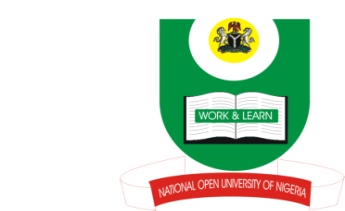 NATIONAL OPEN UNIVERSITY OF NIGERIA14-16 AHMADU BELLO WAY, VICTORIA ISLAND, LAGOSSCHOOL OF ARTS AND SOCIAL SCIENCESJUNE/JULY 2013 EXAMINATIONCOURSE CODE: 	PCR419 COURSE TITLE: 	INTERNATIONAL POLITICS OF THE COLD WAR (1945 – 1991)                                                                     TIME ALLOWED: 	2HRSINSTRUCTIONS: ANSWER ANY THREE QUESTIONS TIME ALLOWED: 2 HOURSWrite short notes on the following (i) polarity (ii) deterrence (iii) non-deterrent of nuclear weapons (iv) Iron Curtain (v) Black Friday. (23mks)Outline the significance of the Berlin Wall as symbol of division in the Cold War Europe. (23mks)Discuss the Warsaw Pact, its early formation, internal function and goals as a Cold War strategy. (23mks)(a) Outline the significance of arms control.(b) Outline the role of actors, goals and instrument in the International Politics of the Cold War. (23mks)5   Examine the role the North Atlantic Treaty Organization in the Cold War. (23mks)(1Mark for good expression)